International Memorandum of UnderstandingInternationale Vereinbarung zwischenbetweenCLEMSON UNIVERSITYClemson, South CarolinaUnited States of Americaandden Namen der INSTITUTIONLage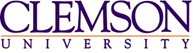 Logo der Partnerinstitution – falls verfügbarClemson University in Clemson, South Carolina and _________________, wishing to further relations between our two institutions in international education, research, service, and other related activities, do hereby commit to mutual and reciprocal cooperation to achieve our shared goals.Areas of cooperation may include any program of study, research, and service offered by either institution which is felt to be desirable and feasible for the development and strengthening of our cooperative relations. Development of an agreement concerning any specific program will be contingent on mutual consent, availability of funds, and approval of each institution. Such programs may include:Academic programming such as study abroad, student exchange, research, internships, practical training, distance learning, continuing education, cooperative education and service learning. Exchanges for research, training or teaching. Collaborative research projects, workshops or conferences. Exchanges of other institutional professionals or information.Supplemental agreements governing all areas of cooperation under this International Memorandum of Understanding shall be negotiated and decided separately and shall come into effect upon the signature of the authorized institutional representative.The agreement comes into force at the time of signing and is valid from one year to the next.  One year’s written notice is required for termination of this agreement.On Behalf of Clemson University:Nadim M. Aziz, Ph.D., F. ASCEInterim Vice President for Academic Affairs and ProvostDate: Clemson Universität in Clemson, South Carolina und _______________, wollen weitere Beziehungen zwischen unseren beiden Institutionen in der internationalen Bildung und Forschung, Service, andere Tätigkeiten begehe hiermit zur gemeinsamen und gegenseitigen Zusammenarbeit um unsere gemeinsamen Ziele zu erreichen.Bereiche der Zusammenarbeit können jedes Programm von Studium, Forschung und Dienstleistung von beiden Institutionen, die wünschenswert und für die Entwicklung und Stärkung unserer kooperativen Beziehungen durchführbar ist enthalten.  Entwicklung eines Abkommens über jedem spezifischen Programm werden einvernehmlich, Verfügbarkeit von Mitteln und Genehmigung der einzelnen Institutionen abhängig.  Solche Programme können Folgendes umfassen:1. Academic Programmierung wie Studium im Ausland, Schüleraustausch, Forschung, Praktika, praktische Ausbildung, Fernunterricht, Weiterbildung, Berufsakademie und Service lernen.2. Austausch für Forschung, Ausbildung oder Lehre.3. Gemeinsame Forschungsprojekte, Workshops oder Konferenzen.4. Austausch der institutionellen Profis oder andere Informationen.Ergänzende Vereinbarungen über alle Bereiche der Zusammenarbeit im Rahmen dieser internationalen Vereinbarung ausgehandelt und gesondert beschlossen und treten in Kraft, nach der Unterzeichnung des institutionellen Vertretungsberechtigten.Das Abkommen tritt zum Zeitpunkt der Unterzeichnung in Kraft und gilt ab einem Jahr zum nächsten.  Ein Jahr schriftliche Mitteilung ist für Beendigung dieser Vereinbarung erforderlich.Im Namen der Name der Einrichtung:NamenBenennungDatum